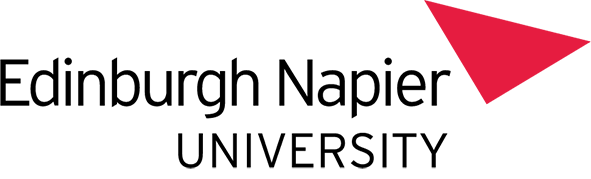 Employee/Sub-Contractor/ConsultantInduction SheetPlease ensure that all inductees sign this document at the end of their induction and that they understand all that has been covered in this inductionCompany Name:Contract Administrator:Date:PRINT NAMESIGNATURE